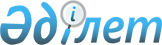 О бюджете сельского округа Кызылкум на 2024-2026 годыРешение Казалинского районного маслихата Кызылординской области от 22 декабря 2023 года № 163.
      В соответствии с пунктом 2 статьи 75 Кодекса Республики Казахстан от 4 декабря 2008 года "Бюджетный кодекс Республики Казахстан", пункта 2-7 статьи 6 Закона Республики Казахстан от 23 января 2001 года "О местном государственном управлении и самоуправлении в Республике Казахстан", Казалинский районный маслихат Кызылординской области РЕШИЛ:
      1. Утвердить бюджет сельского округа Кызылкум на 2024-2026 годы согласно приложениям 1, 2, 3, в том числе на 2024 год в следующих объемах:
      1) доходы – 93854 тысяч тенге, в том числе:
      налоговые поступления – 4348 тысяч тенге;
      неналоговые поступления – 0;
      поступлениям от продажи основного капитала – 200 тысяч тенге;
      поступления трансфертов – 89306 тысяч тенге;
      2) затраты – 93854,2 тысяч тенге;
      3) чистое бюджетное кредитование – 0;
      бюджетные кредиты – 0;
      погашение бюджетных кредитов – 0;
      4) сальдо по операциям с финансовыми активами – 0;
      приобретение финансовых активов – 0;
      поступления от продажи финансовых активов государства – 0;
      5) дефицит (профицит) бюджета – -0,2 тысяч тенге;
      6) финансирование дефицита (использование профицита) бюджета – 0,2 тысяч тенге;
      поступление займов – 0;
      погашение займов – 0;
      используемые остатки бюджетных средств – 0,2 тысяч тенге.
      Сноска. Пункт 1 - в редакции решения Казалинского районного маслихата Кызылординской области от 05.03.2024 № 202 (вводится в действие с 01.01.2024).


      2. Настоящее решение вводится в действие с 1 января 2024 года. Бюджет на 2024 год сельского округа Кызылкум
      Сноска. Приложение 1 - в редакции решения Казалинского районного маслихата Кызылординской области от 05.03.2024 № 202 (вводится в действие с 01.01.2024). Бюджет на 2025 год сельского округа Кызылкум Бюджет на 2026 год сельского округа Кызылкум Целевые трансферты бюджету Кызылкумского сельского округа на 2024 год за счет средств республиканского бюджета
      Сноска. Решение дополнено приложением 4 в соответствии с решением Казалинского районного маслихата Кызылординской области от 05.03.2024 № 202 (вводится в действие с 01.01.2024). Целевые трансферты из районного бюджета на 2024 год бюджету сельского округа Кызылкум за счет средств районного бюджета
      Сноска. Решение дополнено приложением 5 в соответствии с решением Казалинского районного маслихата Кызылординской области от 05.03.2024 № 202 (вводится в действие с 01.01.2024). Сумма возврата в районный бюджет неиспользованной (недоиспользованной) в течение финансового года суммы целевых трансфертов, выделенных из районного бюджета бюджету Кызылкумского сельского округа в 2023 году
      Сноска. Решение дополнено приложением 6 в соответствии с решением Казалинского районного маслихата Кызылординской области от 05.03.2024 № 202 (вводится в действие с 01.01.2024).
					© 2012. РГП на ПХВ «Институт законодательства и правовой информации Республики Казахстан» Министерства юстиции Республики Казахстан
				
      Председатель Казалинского районного маслихата 

Г. Алиш
Приложение 1 к решению
Казалинского районного маслихата
от "22" декабря 2023 года № 163
Категория
Категория
Категория
Категория
Сумма, 
тысяч тенге
Класс
Класс
Класс
Сумма, 
тысяч тенге
Подкласс
Подкласс
Сумма, 
тысяч тенге
Наименование
Сумма, 
тысяч тенге
1. Доходы
93854
1
Налоговые поступления
4348
01
Подоходный налог
1425
2
Индивидуальный подоходный налог
1425
04
Hалоги на собственность
2923
1
Hалоги на имущество
87
3
Земельный налог
24
4
Hалог на транспортные средства
2812
3
Поступления от продажи основного капитала
200
03
Продажа земли и нематериальных активов
200
1
Продажа земли
200
4
Поступления трансфертов 
89306
4
02
Трансферты из вышестоящих органов государственного управления
89306
3
Трансферты из районного (города областного значения) бюджета
89306
Функциональная группа
Функциональная группа
Функциональная группа
Функциональная группа
Администратор бюджетных программ
Администратор бюджетных программ
Администратор бюджетных программ
Программа
Программа
Наименование
Наименование
2.Затраты
93854,2
1
Государственные услуги общего характера
49341
1
124
Аппарат акима города районного значения, села, поселка, сельского округа
49341
1
001
Услуги по обеспечению деятельности акима города районного значения, села, поселка, сельского округа
46877
022
Капитальные расходы государственного органа
2464
77
Жилищно-коммунальное хозяйство
19936
22714
124
Аппарат акима города районного значения, села, поселка, сельского округа
2952
014
Организация водоснабжения населенных пунктов
2952
22714
124
Аппарат акима города районного значения, села, поселка, сельского округа
16984
008
Освещение улиц в населенных пунктах
12770
009
Обеспечение санитарии населенных пунктов
622
011
Благоустройство и озеленение населенных пунктов
3592
8
Культура, спорт, туризм и информационное пространство
24577
124
Аппарат акима города районного значения, села, поселка, сельского округа
24577
006
Поддержка культурно-досуговой работы на местном уровне
24577
15
Трансферты
0,2
124
Аппарат акима города районного значения, села, поселка, сельского округа
0,2
048
Возврат неиспользованных (недоиспользованных) целевых трансфертов
0,2
3. Чистое бюджетное кредитование
0
Бюджетные кредиты
0
Погашение бюджетных кредитов
0
4.Сальдо по операциям с финансовыми активами
0
Приобретение финансовых активов
0
Поступления от продажи финансовых активов государства
0
5.Дефицит (профицит) бюджета
-0,2
6.Финансирование дефицита (использование профицита) бюджета
0,2
8
Используемые остатки бюджетных средств
0,2
01
Остатки бюджетных средств
0,2
1
Свободные остатки бюджетных средств
0,2Приложение 2
к решению Казалинского
районного маслихата
от "22" декабря 2023 года № 163
Категория
Категория
Категория
Категория
Сумма, 
тысяч тенге
Класс
Класс
Класс
Сумма, 
тысяч тенге
Подкласс
Подкласс
Сумма, 
тысяч тенге
Наименование
Сумма, 
тысяч тенге
1. Доходы
98114
1
Налоговые поступления
4565
01
Подоходный налог
1496
2
Индивидуальный подоходный налог
1496
04
Hалоги на собственность
3069
1
Hалоги на имущество
91
3
Земельный налог
25
4
Hалог на транспортные средства
2953
3
Поступления от продажи основного капитала
210
03
Продажа земли и нематериальных активов
210
1
Продажа земли
210
4
Поступления трансфертов 
93339
4
02
Трансферты из вышестоящих органов государственного управления
93339
3
Трансферты из районного (города областного значения) бюджета
93339
Функциональная группа
Функциональная группа
Функциональная группа
Функциональная группа
Администратор бюджетных программ
Администратор бюджетных программ
Администратор бюджетных программ
Программа
Программа
Наименование
Наименование
2.Затраты
98114
1
Государственные услуги общего характера
49473
1
124
Аппарат акима города районного значения, села, поселка, сельского округа
49473
1
001
Услуги по обеспечению деятельности акима города районного значения, села, поселка, сельского округа
49473
77
Жилищно-коммунальное хозяйство
20359
124
Аппарат акима города районного значения, села, поселка, сельского округа
3319
014
Организация водоснабжения населенных пунктов
3319
22714
124
Аппарат акима города районного значения, села, поселка, сельского округа
17040
008
Освещение улиц в населенных пунктах
12657
009
Обеспечение санитарии населенных пунктов
647
011
Благоустройство и озеленение населенных пунктов
3736
8
Культура, спорт, туризм и информационное пространство
28282
124
Аппарат акима города районного значения, села, поселка, сельского округа
28282
006
Поддержка культурно-досуговой работы на местном уровне
28282
3. Чистое бюджетное кредитование
0
Бюджетные кредиты
0
Погашение бюджетных кредитов
0
4.Сальдо по операциям с финансовыми активами
0
Приобретение финансовых активов
0
Поступления от продажи финансовых активов государства
0
5.Дефицит (профицит) бюджета
0
6.Финансирование дефицита (использование профицита) бюджета
0
8
Используемые остатки бюджетных средств
0
01
Остатки бюджетных средств
0
1
Свободные остатки бюджетных средств
0Приложение 3
к решению Казалинского
районного маслихата
от "22" декабря 2023 года № 163
Категория
Категория
Категория
Категория
Сумма, 
тысяч тенге
Класс
Класс
Класс
Сумма, 
тысяч тенге
Подкласс
Подкласс
Сумма, 
тысяч тенге
Наименование
Сумма, 
тысяч тенге
1. Доходы
98114
1
Налоговые поступления
4565
01
Подоходный налог
1496
2
Индивидуальный подоходный налог
1496
04
Hалоги на собственность
3069
1
Hалоги на имущество
91
3
Земельный налог
25
4
Hалог на транспортные средства
2953
3
Поступления от продажи основного капитала
210
03
Продажа земли и нематериальных активов
210
1
Продажа земли
210
4
Поступления трансфертов 
93339
4
02
Трансферты из вышестоящих органов государственного управления
93339
3
Трансферты из районного (города областного значения) бюджета
93339
Функциональная группа
Функциональная группа
Функциональная группа
Функциональная группа
Администратор бюджетных программ
Администратор бюджетных программ
Администратор бюджетных программ
Программа
Программа
Наименование
Наименование
2.Затраты
98114
1
Государственные услуги общего характера
49473
1
124
Аппарат акима города районного значения, села, поселка, сельского округа
49473
1
001
Услуги по обеспечению деятельности акима города районного значения, села, поселка, сельского округа
49473
77
Жилищно-коммунальное хозяйство
20359
124
Аппарат акима города районного значения, села, поселка, сельского округа
3319
014
Организация водоснабжения населенных пунктов
3319
22714
124
Аппарат акима города районного значения, села, поселка, сельского округа
17040
008
Освещение улиц в населенных пунктах
12657
009
Обеспечение санитарии населенных пунктов
647
011
Благоустройство и озеленение населенных пунктов
3736
8
Культура, спорт, туризм и информационное пространство
28282
124
Аппарат акима города районного значения, села, поселка, сельского округа
28282
006
Поддержка культурно-досуговой работы на местном уровне
28282
3. Чистое бюджетное кредитование
0
Бюджетные кредиты
0
Погашение бюджетных кредитов
0
4.Сальдо по операциям с финансовыми активами
0
Приобретение финансовых активов
0
Поступления от продажи финансовых активов государства
0
5.Дефицит (профицит) бюджета
0
6.Финансирование дефицита (использование профицита) бюджета
0
8
Используемые остатки бюджетных средств
0
01
Остатки бюджетных средств
0
1
Свободные остатки бюджетных средств
0Приложение 4 к решению
Казалинского районного маслихата
от "22" декабря 2023 года № 163
№
Наименование
Сумма, тысяч тенге
Целевые текущие трансферты
184
1
Трансферты аппарату акима Кызылкумского сельского округа на повышение заработной платы отдельных категорий гражданских служащих, работников организаций.
112
2
Трансферты Каукейскому сельскому клубу на повышение заработной платы отдельных категорий гражданских служащих, работников организаций, работников казенных предприятий
52
3
Трансферты специалистам опреснительной установки на повышение заработной платы отдельных категорий гражданских служащих, работников организаций.
20Приложение 5 к решению
Казалинского районного маслихата
от "22" декабря 2023 года № 163
№
Наименование
Сумма, тысяч тенге
Целевые текущие трансферты
3064
1
На приобретение дизельного генератора, обеспечивающего электрическое освещение населению в населенном пункте Ажар
2464,0
2
На приобретение электрического насоса для перекачки воды в населенный пункт Каукей
600,0Приложение 6 к решению
Казалинского районного маслихата
от "22" декабря 2023 года № 163
р/с
Наименование
Сумма, тысяч тенге
в том числе:
в том числе:
р/с
Наименование
Сумма, тысяч тенге
Областной бюджет
Районный бюджет
1
Коммунальное государственное учреждение "Аппарат акима Кызылкумского сельского округа"
0,4
0,0
0,4